                            Озимий ріпак хвороби та їх профілактикаРіпак - високопродуктивна культура з широкими можливостями вирощування. Висока ціна на насіння ріпаку й ріпакову олію є основною передумовою для значної рентабельності. Це сприяє тому, що все більше сільськогосподарських підприємств продовжують вирощувати ріпак.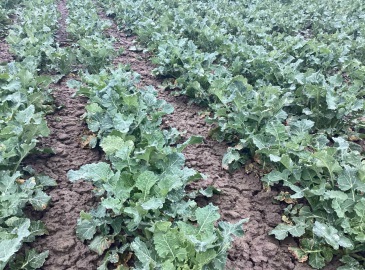  Перевага ріпаку – рано звільняє поле, мало висушує грунт, покращує його структуру й родючість, зменшує засміченість полів. Захист посівів ріпаку озимого включає 2-4 разове внесення фунгіцидів у визначенні фази розвитку культури  та інсектицидний захист за появи на посівах шкідників та хвороб. Поширення більшості хвороб залежить від погодних умов вегетаційного періоду та технології вирощування ріпаку.Фомоз ріпаку з'являється у посівах при частому вирощуванні культури на одних і тих самих площах. Сприятливими для появи хвороби є висока вологість, температура повітря +21°...+25°C, наявність рослинних решток на полі та рослин з механічним ушкодженням. Фомоз може призвести до зрідження сходів, загибелі дорослих рослин, недобору врожаю насіння та погіршення або втрати його схожості. Контроль фомозу здійснюють наступними заходами:знищення рослинних решток за допомогою оранки;використання якісного посівного матеріалу;проведення агротехнічних заходів з мінімальним травмуванням рослин;хімічний контроль проводять препаратами на основі тебуконазолу.Альтернаріоз – найпоширеніша хвороба ріпаку. При ранньому ураженні рослин, а також вологій і теплій погоді з короткими сухими періодами може зменшити поверхню стручків, що спричинює їх передчасне розтріскування та зниження маси тисячі насінин. Найактивніше інфекція розповсюджується при підвищеній вологості повітря  на захищених від вітру ділянках.  Хвороба може проявлятися на листях, стеблах та стручках. Плями від темно-коричневого до чорного кольору, спочатку малі, а потім все більшого розміру. Зазвичай плями альтернаріозу мають вигляд світлих і темних коричневих кіл. Значне інфікування стручків спричиняє їх передчасне дозрівання і розкриття. Хвороба швидко поширюється на великій площі поля, що призводить до значного зниження урожайності.  Контроль хвороби полягає у:контролі бур'янів (особливо з родини Капустяних) та шкідників, що можуть переносити збудників хвороби;уникненні дисбалансу мінеральних добрив;при високому рівні захворюваності посіви обробляють фунгіцидами на основі карбендазиму, манкоцебу, метконазолу тощо.Пероноспороз або несправжня борошниста роса. Хвороба проявляється восени і навесні після появи сходів на сім’ядолях і листках у вигляді буро-зелених, жовтих розпливчастих плям, на нижньому боці яких з’являється у вологу погоду слабкий ніжний білий наліт, який пізніше набуває сіро-фіолетового відтінку. Нерідко плями зливаються, утворюючи значні ураження поверхні листової пластинки, листки жовтіють і передчасно відмирають. На стеблах і стручках плями округлі або видовжені, світло-бурі, злегка вдавлені в тканину, пізніше покриваються сіро-фіолетовим нальотом - конідіальним спороношенням гриба.Сприяють розвитку хвороби висока вологість повітря (80-100%), дощова прохолодна погода (+8-160С), випадання рясних рос і тривале їх знаходження на рослинах, загущені посіви, надмірне азотне живлення рослин. Шкода хвороби виявляється також у передчасному відмиранні уражених листків у період вегетації рослин, що призводить до суттєвого зменшення асиміляційної поверхні рослини і зниження насіннєвої їх продуктивності. При значному уражені рослин насіння в стручках не утворюється, а якщо і формується, то воно щупле, недорозвинуте. Недобір врожаю насіння внаслідок розвитку хвороби може становити 10-30%.Основне джерело інфекції пероноспорозу - уражені з осені вегетуючі рослини озимого ріпаку, інших озимих капустяних культур та заражене насіння, в тканині яких зимує грибниця патогенна. Додатковим джерелом інфекції є уражені рослинні рештки, в яких зберігаються ооспори гриба.Заходами для контролю хвороби є:уникнення загущення посівів;контроль бур'янів;максимально можливе очищення поля від залишків попереднього врожаю;внесення таких мікродобрив, як магній та бор, що підвищують стійкість рослин ріпаку до хвороби;агрохімічний контроль проводять рекомендованими препаратами відповідно до «Переліку пестицидів і агрохімікатів, дозволених до використання в Україні».Підготувала  провідний фахівецьГУ Держпродспоживслужби в Івано- Франківській області                                 Голембйовська К.П.       